PERSONAL DETAILSEDUCATIONEXPERIENCEAl Dhafra Exchange P.S.CApril 2016 – presentThe Punjab Provincial Co-Operative Bank Ltd.2014 - 2015The Soho Box Limited UK2011 - 2012SNL Financial Pakistan2008 - 2010Business Development Officer cum Customer Services Executive Currently working with Al Dhafra Exchange holding an dual responsibility of Business Development and Customer Service. Business Development Officer: Acquiring new clients for WPS for the branch. Visiting various companies and camps for Remittance mobilization and acquiring clients for carrying out remittances business with the exchange house. Customer Service Officer: Managing customers across the counters and carrying out there remittances and selling of foreign currencies on a day to day basis.Officer Branch OperationsEnsure the branch & vaults are opened & closed on a timely. Balance vaults, coin machines, taxes, FICA, etc. Oversee teller duties and assist line with customer transactions during peak periods.Account AssistantMaintaining records of customers both in hard and electronic forms and managing records. Preparing reports of all outstanding and overdue payments. Monitoring the proper completion of all the required documents for all transactions.Senior Financial AnalystAnalyst within a financial research and information provider. Undertaking research of global business transactions from various resources. Compiling investor advisory reports.                 PROFILE                                                                                                  SKILLS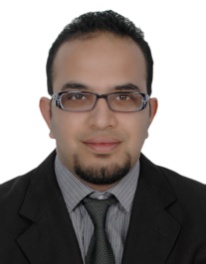 SpecialtiesMarketing Customer Service Banking Operations ComputerMS Office, Adobe PhotoshopNameMuhammadUniversityCoventry University England: (MBA Banking and Finance)Muhammad.370575@2freemail.com 	CollegePunjab University Lahore: Bachelor Of Commerce (B.com)High SchoolPunjab Board of Technical Education: Intermediate (D.com)Hello! I'm  , a 30 year old guy and currently working as Business Development Officer cum Customer Services Executive in Abu Dhabi, UAE.   KnowledgeBanking OperationsMarketingHobbiesMoviesMusicI am passionate to take on new challenges, to exercise my capabilities and to harness my true potential effectively and efficiently, which can provide me chance to serve the company with zeal and enthusiasm, to the utmost satisfaction of my employer and for my own professional development.Islamic BankingCustomer Service Web Design TeamworkFinancial Analyze CricketResearching Video Games Web Designing Visiting Places